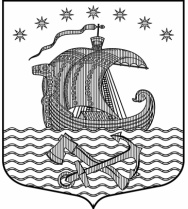 Муниципальное образование Свирицкое сельское поселениеВолховского муниципального района Ленинградской областиАДМИНИСТРАЦИЯПОСТАНОВЛЕНИЕ  от  01.11.2018 года                                                                                                            №  146Об утверждении муниципальной программы«Энергосбережение и повышение энергоэффективности на территории муниципального образования Свирицкое сельское поселение Волховского муниципального района»В соответствии с  Уставом муниципального образования Свирицкое сельское поселение,  постановлением администрации муниципального образования Свирицкое сельское поселение от 21.10.2015 № 85 «Об утверждении Перечня  муниципальных программ муниципального образования Свирицкое сельское поселение Волховского муниципального района  Ленинградской области, администрация муниципального образования  постановляет:1. Утвердить муниципальную   программу «Энергосбережение и повышение энергоэффективности на территории муниципального образования Свирицкое сельское поселение Волховского муниципального района» (далее – Программа) согласно приложению.2. Главному бухгалтеру администрации муниципального образования Свирицкое сельское поселение предусмотреть финансирование мероприятий Программы в бюджете муниципального образования   на 2019 год.3. Настоящее постановление вступает в силу на следующий день после его официального опубликования в газете «Волховские огни» и подлежит размещению на официальном сайте муниципального образования.4.  Контроль за исполнением настоящего постановления оставляю за собой.Глава администрации муниципального образования  Свирицкое сельское поселение                                                                             В.И. ЛиходеевУТВЕРЖДЕНА Постановлением администрации муниципального образования Свирицкое сельскоепоселение01.11.2018. № 146Муниципальная программа « Энергосбережение и повышение энергоэффективности на территории муниципального образования Свирицкое сельское поселение Волховского муниципального района на 2019-2022 г.»ПАСПОРТ МУНИЦИПАЛЬНОЙ ПРОГРАММЫВ ситуации, когда энергоресурсы становятся рыночным фактором и формируют значительную часть затрат бюджета, возникает необходимость в энергосбережении и повышении энергетической эффективности зданий, помещений, находящихся в муниципальной собственности, пользователями которых являются муниципальные учреждения и наниматели, а также уличное освещение и линии электропередач, и как следствие, в выработке алгоритмаэффективных действий по проведению политики по энергосбережению и повышению энергетической эффективности.Необходимость решения проблемы энергосбережения программно-целевым методом обусловлена следующими причинами:1. Невозможностью комплексного решения проблемы в требуемые сроки за счет использования действующего рыночного механизма;2. Комплексным характером проблемы и необходимостью координации действий по ее решению. Повышение эффективности использования энергии и других видов ресурсов требует координации действий поставщиков и потребителей ресурсов, выработки общей технической политики, согласования договорных условий, сохранения баланса и устойчивости работы технических систем и т.п. Интересы участников рыночных отношений при этом не совпадают, а часто прямо противоположны, что требует участия в процессе третьей стороны в лице органов государственной власти и органов местного самоуправления, имеющих полномочия в сфере регулирования электроэнергетики и коммунальных услуг.В условиях роста цен на энергоносители, переход к полной оплате потребителями фактически потребленных коммунальных услуг, ресурсосбережение становится одним из важнейших направлений реформирования ЖКХ. Установка приборов учета стимулирует уменьшение потребления ресурсов и позволяет снижать платежи потребителей.Целью программы является повышение эффективности использования энергетических ресурсов на территории муниципального образования Свирицкое сельское поселение.Для достижения указанной цели предлагаются к решению следующие задачи:− замена устаревшего оборудования на современное, энергосберегающее;− создание механизмов стимулирования энергосбережения и повышения энергетической эффективности;− повышение энергетической эффективности в жилищном фонде;− снижения затрат местного бюджета за период реализации программы на оплату коммунальных услуг;− формирования действующего механизма управления потреблением топливно-энергетических ресурсов муниципальными организациями всех уровней и сокращение бюджетных затрат на оплату коммунальных услуг;− внедрения в строительство современных энергоэффективных решений на стадиипроектирования;- применения энергоэффективных строительных материалов, технологий и конструкций, системы экспертизы энергосбережения;- капитальный ремонт опор уличного освещения;- замена светильников уличного освещения на энергосберегающие до 100% (сделано 30%);Данные мероприятия реализуются в целях обеспечения устойчивого централизованного электроснабжения.Повышение эффективности использования энергоресурсов, развитие всех отраслей экономики по энергосберегающему пути будет происходить в том случае, если в каждой организации и каждом доме будут проводиться мероприятия по энергосбережению;Срок реализации муниципальной программы 2019-2022 годы, реализуется в один этап.Общий объем средств бюджетных ассигнований на реализацию программы 20,00 тыс. рублей за счет бюджета муниципального образования Свирицкое сельское поселение.Подпрограмма 1 «Обеспечение  социально-значимых объектов жизнеобеспечения резервными источниками энергоснабжения на  2019-2022 г»ПАСПОРТ 1. Содержание  проблемы  и  обоснование  необходимости  ее  решения  Объекты жизнеобеспечения, находящиеся в собственности МО «Свирицкое  сельское        поселение» и обеспечивающие услугами теплоснабжения, водоснабжения потребителей первой категории (население) не обеспечены резервными         источниками питания. Для обеспечения устойчивого функционирования объектов тепло-, водоснабжения,                  водоотведения расположенных в пос.Свирица, в момент       возникновения аварийных ситуаций, для бесперебойного функционирования систем                           жизнеобеспечения, от которых зависит быт, здоровье, жизнь населения,  в соответствии с          положениями Федерального закона от 27.12.2002 года № 184-ФЗ «О техническом                           регулировании», Федерального закона от 26.03.2003 года  № 35-ФЗ «Об электроэнергетике»»,        постановления Правительства ЛО от 26.11.2010 № 319 «Об устойчивом энергоснабжении                      объектов экономики, социальной сферы, жилищно-коммунального комплекса,                                     агропромышленного и топливно-энергетического комплексов Ленинградской области», Устава МО «Свирицкое   сельское поселение», принято Решение о разработке в срок  до 01.12.2017 года муниципальной программы по обеспечению резервными автономными источниками питания объектов жизнеобеспечения п. Свирица и её  реализации.2.  Цели  и задачи  программыЦелью программы является повышение надежности функционирования  систем                                        жизнеобеспечения и объектов, находящихся в собственности МО «Свирицкое  сельское       поселение» и обеспечивающих услугами теплоснабжения, водоснабжения, водоотведения потребителей первой категории (население) в случае возникновения         аварийных ситуаций, связанных с природными катаклизмами, аварий техногенного характера и т.д.Для достижения этой цели необходимо решение следующей задачи:обеспечение объектов жизнеобеспечения, находящихся в  собственности МО «Свирицкое      сельское поселение» и обеспечивающих услугами теплоснабжения, водоснабжения,                             водоотведения потребителей первой категории (население), резервными источниками электроснабжения.	Программа предлагает мероприятия, направленные на оснащение резервными                                                         источниками электроснабжения типа дизель-генераторных установок объектов теплоснабжения, водоснабжения, водоотведения согласно Перечню (приложение № 1 к Программе).Достижение цели Программы позволит повысить надежность работы объектов                            жизнеобеспечения в случаях аварийных ситуаций отключения электроснабжения.                                                                                                                                                             3. Сроки и основные  этапы выполнения ПрограммыПрограмма рассчитана на один года, ее выполнение предусматривает обеспечение        объектов жизнеобеспечения, котельная в п. Свирица 1 резервным источником энергоснабжения с целью бесперебойной  работы  объекта. Общая мощность резервного источника энергоснабжения составит 100 кВт.В 2019 году предусматривается установка на 1 объекте  1 резервного автономного источника      питания общей мощностью  100 кВт.4. Объем и источники финансированияРеализация Программы осуществляется за счет средств субсидий областного бюджета на  приобретение дизель генератора и бюджета   МО «Свирицкое  сельское поселение»:приобретение дизель-генератора или;строительно-монтажные работы по установке оборудования;проектные, пуско-наладочные и сдаточные работы.Общая стоимость Программы на 2019 г., включая стоимость оборудования, монтажных и проектных работ, составляет 1520 000,00 тыс. руб. Возможно финансирование Программы за счет привлеченных средств, в том числе бюджетов всех уровней.5.  Основные мероприятия ПрограммыВ рамках Программы будет осуществлен комплекс взаимоувязанных и скоординированных по времени и ресурсам мероприятий:Обследование объекта жилищно-коммунального комплекса на предмет фактической         надежности их энергоснабжения.  Организация и проведение закупок на размещение заказов для муниципальных нужд          МО «Свирицкое  сельское поселение»  и заключение договоров на: 	-	 приобретение дизель-генераторов или дизельных электростанций;          - проведение проектных работ,          - выполнение монтажных и пуско-наладочных работ.6. Оценка эффективности ПрограммыРеализация мероприятий, предусмотренных Программой, позволит:- обеспечить   1 объект жизнеобеспечения  1  резервным источником энергоснабжения общей мощностью 100 кВт;снизить риск возникновения экстремальных ситуаций на объекте жизнеобеспечения          МО «Свирицкое  сельское поселение»;не допустить угрозы здоровью и жизни населения МО «Свирицкое  сельское                        поселение» по причине отключения электроэнергии;улучшить материально-техническую базу объектов жизнеобеспечения и                                   социально важных объектов МО «Свирицкое  сельское поселение».7. Приложения1. Приложение № 1 «План мероприятий программы».Приложение № 1  к Постановлению                                         от 01.11.2018  № 146            администрации МО Свирицкое  сельское поселение»Приложение № 2 ПЛАН  МЕРОПРИЯТИЙ  МУНИЦИПАЛЬНОЙ ПРОГРАММЫПримечание: Затраты   на проектирование, доставку, СМР и пусконаладочные работы  приведены в ценах 2019 г.Полное наименование программы«Энергосбережение и повышение энергетической эффективности на территории муниципального образования Свирицкое сельское   поселение на 2019-2022 годы»Ответственный исполнитель программыАдминистрация муниципального образования Свирицкое сельское поселение поселениеЦель программыРазвитие энергосбережения на территории поселения;Упорядочение расчетов за потребленные энергоресурсы;Улучшение качества освещения территории;Повышение качества жизни населения на территории поселения.Задачи программы− замена устаревшего оборудования на современное, энергосберегающее;− создание механизмов стимулирования энергосбережения и повышения энергетической эффективности;− повышения энергетической эффективности в жилищном фонде;− снижения затрат местного бюджета за период реализации программы на оплату коммунальных услуг;− формирования действующего механизма управления потреблением топливно-энергетических ресурсов муниципальными организациями всех уровней и сокращение бюджетных затрат на оплату коммунальных услуг (МУК «ГДК Прометей»);− внедрения в строительство современных энергоэффективных решений на стадии проектирования;-применения энергоэффективных строительных материалов, технологий и конструкций, системы экспертизы энергосбережения.Целевые показатели программы1. Оснащение коллективными (общедомовыми) приборами учета многоквартирных домов: электрической энергии, тепловой энергии, водоснабжения. 2. Установка населением приборов учета потребления энергетических ресурсов. 3. Условия для обеспечения энергосбережения и повышения энергетической эффективности в бюджетной сфере и в системе коммунальной инфраструктуры.Перечень основных мероприятий программы- полный переход на приборный учет при расчетах организаций муниципальной бюджетной сферы с организациями коммунального комплекса.-увеличение качества уличного освещения внутрипоселковых дорог;-создание условий для повышения энергетической и экономической эффективности.Сроки реализации программы2019-2021 годы, реализуется в один этапРесурсное обеспечение программыОбщий объем финансирования составляет:70,00 тыс. руб.Подпрограммы муниципальной программыПодпрограмма 1«Обеспечение социально-значимых объектов жизнеобеспечения резервными источниками энергосбережения на 2019 – 2022г» Наименование программы Долгосрочная целевая  программа «Обеспечение                      социально-значимых объектов жизнеобеспечения резервными источниками энергоснабжения на  2019.г.»                             (далее - Программа).Основание для разработки    программы Федеральный закон от 27.12.2002 года № 184-ФЗ                       «О техническом регулировании».Федеральный закон от 26.03.2003 года № 35-ФЗ «Об             электроэнергетике»».Постановление Правительства ЛО от 26.11.2010 № 319 «Об                         устойчивом энергоснабжении объектов экономики, социальной сферы, жилищно-коммунального комплекса,                                            агропромышленного и топливно-энергетического комплексов Ленинградской области».Устав МО «Свирицкое  сельское поселение» Сроки  реализации программы 2019 – 2022 ггЦель программы Повышение надежности функционирования  систем             жизнеобеспечения пос. Свирица.Основные задачи программы Обеспечение объектов теплоснабжения, водоснабжения,        водоотведения поселения резервными          источниками энергоснабжения, обеспечение стабильного             предоставления услуг по теплоснабжению, водоснабжению,        водоотведению  потребителям первой          категории (населению).Основные мероприятия         программы1. Обследование объектов жизнеобеспечения с целью                    определения условий для проведения подготовительных работ.2. Организация и проведение закупок в соответствии с 44- ФЗ.3. Организация и осуществление поставки оборудования в                 соответствии с заключенными договорами.4. Проведение монтажных и пуско-наладочных работ.Объемы и источники              финансирования программы. Источник финансирования программы - бюджет                     МО «Свирицкое  сельское поселение».Общий объем финансирования мероприятий Программы       составит:. в т.ч.:Объемы   финансирования  программы  носят  прогнозный    характер  и   подлежат  корректировке в течение  финансового  года.Ожидаемые социально-экономические результаты    реализации программы и       показатели эффективности Выполнение мероприятий программы позволит:- обеспечить стабильное энергоснабжение объектов                         жизнеобеспечения в сфере предоставления услуг по                      теплоснабжению, водоснабжению, водоотведению потребителям первой категории (населению).- исключить угрозу ЧС в жилом секторе в случае длительного прекращения электроснабжения объектов теплоснабжения,   водоснабжения, водоотведения Заказчик программыАдминистрация  МО «Свирицкое  сельское поселение».Руководитель программы Глава администрации МО «Свирицкое  сельское поселение» Лиходеев Владимир Иванович, тел.(813) 6344225Разработчик программы Администрация  МО «Свирицкое  сельское поселение».Исполнитель программыИсполнитель Программы администрация МО «Свирицкое  сельское поселение». 
Исполнители мероприятий Программы определяются в соответствии с  требованиями Федерального закона от 21.07.2005 г. №94-ФЗ «О размещении заказов на поставку товаров, выполнение работ, оказание услуг для государственных и муниципальных нужд».Система организации контроля за исполнением программыОбщий контроль за ходом реализации Программы осуществляет глава администрации МО «Свирицкое                   сельское поселение».Основные индикаторы           реализации Программы          (целевые задания)Обеспечение объектов жизнеобеспечения аварийными            источниками энергоснабжения мощностью 100  кВт.№ п/пОбъектыНаименование мероприятияНаименование            мероприятияМощностьдизель-генераторакВтПланируемые объемы финансирования, тыс.руб.Планируемые объемы финансирования, тыс.руб.Планируемые объемы финансирования, тыс.руб.Планируемые объемы финансирования, тыс.руб.№ п/пОбъектыНаименование мероприятияНаименование            мероприятияМощностьдизель-генераторакВтВ том числе по годамВ том числе по годамВ том числе по годамВ том числе по годам№ п/пОбъектыНаименование мероприятияНаименование            мероприятияМощностьдизель-генераторакВт20191.Котельная – пос. СвирицаПриобретение дизель-гинератора, мощностью 100 кВт10070,00ИТОГО70,00ВСЕГО:ВСЕГО:70,0070,0070,0070,00